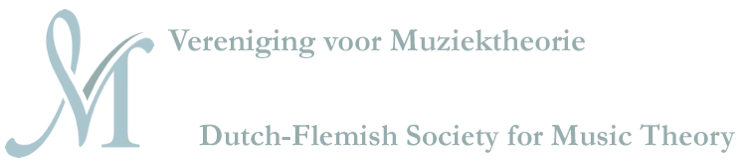 Aanmelding individueel lidmaatschap Vereniging voor Muziektheorie (VvM) en abonnement Music Theory and Analysis (MTA)Registration individual membership Dutch-Flemish Society for Music Theory (VvM) and subscription Music Theory and Analysis (MTA)Naam/Name: 	Adres/Address: 	 Postcode/Postal code: 	 	Woonplaats/City: 	Land/Country: 	Telefoon/Phone: 	E‐mail: 	Instelling(en)/Institution(s): 	Functie/Position: 	meldt zich aan voor een/registers for aDatum/Date: 	Handtekening/Signature: 	 Stuur dit formulier ingevuld naar/Fill out this form and send it to jasper.van.oerle@gmail.comof naar / or to 
Vereniging voor Muziektheorie, Postbus 78022,  1070 LP Amsterdam, Nederland
U ontvangt een bevestiging en een factuur na verwerking van uw aanvraag/
You will receive a confirmation and an invoice once your application has been processed.❐normaal lidmaatschap/regular membership VvM€ 45,– per jaar/year❐gereduceerd lidmaatschap/reduced membership VvM
(student, bursaal, baanloos, gepensioneerd/student, unemployed, retired)€ 25,– per jaar/year❐online abonnement MTA voor VvM-leden (2 afleveringen)
online subscription MTA for members VvM (2 issues)€ 30,– per jaar/year❐online en klassiek abonnement MTA voor VvM-leden (2 afleveringen)
online and print subscription MTA for members VvM (2 issues)€ 40,– per jaar/year